REGIONE LAZIOAssessorato Lavoro e nuovi diritti, Scuola e Formazione, Politiche per la ricostruzione, PersonaleDirezione Regionale Istruzione, Formazione e LavoroProgramma Operativo della Regione Lazio Fondo Sociale Europeo Programmazione 2014-2020Asse I – Occupazione - Priorità di investimento 8 i) Obiettivo specifico 8.5ALLEGATO D -  MODELLO INFORMATIVA PRIVACY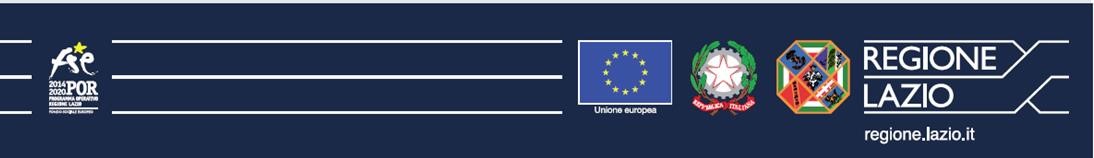 INFORMATIVA PRIVACYAi sensi dell’art. 13 del Regolamento (UE) 2016/679, recante disposizioni a tutela delle persone fisiche con riguardo al trattamento dei dati personali, nonché norme relative alla libera circolazione di tali dati, si desidera comunicarLe che i dati personali da Lei conferiti saranno oggetto di trattamento in conformità alla normativa sopra richiamata.A tal riguardo, si forniscono le seguenti informazioni.TITOLARE DEL TRATTAMENTO DEI DATITitolare del trattamento è la Giunta della Regione Lazio, con sede in Via R. Raimondi Garibaldi 7, 00145 Roma (Email: dpo@regione.lazio.it PEC: protocollo@regione.lazio.legalmail.it, centralino 06.51681).RESPONSABILE DEL TRATTAMENTO DEI DATIIl Responsabile del Trattamento dei Dati è il Direttore pro tempore della Direzione Regionale Istruzione, Formazione e Lavoro, con sede in Via R. Raimondi Garibaldi 7, 00145 Roma (Email: elongo@regione.lazio.it; PEC: formazione@regione.lazio.legalmail.it; Telefono 06/51684949).Per tutte le operazioni o insieme di operazioni connesse al trattamento dei dati dei Destinatari, il Responsabile del Trattamento dei Dati come sopra indicato si avvale dei Soggetti attuatori/Beneficiari, ai sensi dell’art. 28, comma 4 del Regolamento (UE) 2016/67. Nello specifico, il Responsabile del Trattamento dei Dati ai sensi dell’art. 28, comma 4 del Regolamento (UE) 2016/679, è ………………………………., rappresentante legale della società/ente ………………………….. con sede legale in ……………………………………… (Email: ………………..; PEC: ……………………..; Telefono ………..……).Sono altresì responsabili del Trattamento dei Dati, ai sensi dell’art. 28, comma 4 del Regolamento (UE) 2016/679, le società/gli enti che, per conto dell’Amministrazione o della società/ente, forniscono servizi di supporto alla gestione elettronica/informatica dei procedimenti amministrativi e a specifiche operazioni o fasi del trattamento.RESPONSABILE DELLA PROTEZIONE DEI DATIIl Responsabile della Protezione dei Dati è l’Ing. Gianluca Ferrara: Regione Lazio, Via R. Raimondi Garibaldi 7, 00145 Roma, Palazzina B, piano VI, stanza VI (Email: dpo@regione.lazio.it; PEC: dpo@regione.lazio.legalmail.it; Telefono: 06.51684857). MODALITA’, FINALITA’ E BASE GIURIDICA DEL TRATTAMENTO DEI DATII dati personali sono raccolti e trattati con l’ausilio di strumenti elettronici e/o con supporti cartacei ad opera di soggetti appositamente incaricati ai sensi dell’art. 29 del Regolamento (UE) 2016/679. Il trattamento risponde all’esclusiva finalità di espletare tutti gli adempimenti connessi alla realizzazione dell’intervento di cui all’ “Avviso pubblico “Candidatura per i servizi del Contratto di Ricollocazione Generazioni - EDIZIONE 2021”.Il trattamento dei dati ha pertanto come fondamento giuridico le disposizioni nazionali e regionali di attuazione del Regolamento (UE) n. 1303/2013 con tutti i conseguenti atti, compresa la Decisione C(2014)9799 del 12 dicembre 2014 di approvazione del Programma Operativo Regionale del Lazio - Fondo sociale europeo 2014-2020 (di seguito, POR Lazio FSE 2014/2020) nell’ambito dell’Obiettivo “Investimenti a favore della crescita e dell’occupazione”. Su tale base si richiede il consenso dell’interessato in calce alla presente informativa.CONSEGUENZE DELLA MANCATA COMUNICAZIONE DEI DATIL’eventuale rifiuto di prestare il consenso o comunque la mancata comunicazione dei dati da parte dell’interessato, considerate le finalità del trattamento come sopra descritte, avrà come conseguenza l’impossibilità per lo stesso di accedere ai contributi di cui all’Avviso pubblico “Candidatura per i servizi del Contratto di Ricollocazione Generazioni - EDIZIONE 2021”.CATEGORIE PARTICOLARI DI DATI PERSONALIAi sensi dell’art. 9 del Regolamento (UE) n. 2016/679, si informa che Lei è tenuto a conferire dati qualificabili come “categorie particolari di dati personali” e cioè quei dati che rivelano “l’origine razziale o etnica, le opinioni politiche, le convinzioni religiose o filosofiche, o l’appartenenza sindacale, nonché dati genetici, dati biometrici intesi a identificare in modo univoco una persona fisica, dati relativi alla salute o alla vita sessuale o all’orientamento sessuale della persona”, ed in particolare il certificato relativo alla sua iscrizione al collocamento speciale istituito ai sensi della Legge 68/99 e s.m.i., recante l’indicazione della percentuale di disabilità riconosciuta. Tali categorie di dati potranno essere trattate solo previo Suo libero ed esplicito consenso, manifestato in calce alla presente informativa. DESTINATARI DEI DATII dati saranno resi disponibili nei confronti dei Responsabili del Trattamento come sopra indicati e potranno essere comunicati ad altri destinatari, interni o esterni all’Amministrazione, per la finalità sopra descritta, nonché per le finalità di popolamento delle banche dati regionali o adempimento degli obblighi di legge. PERIODO DI CONSERVAZIONE DEI DATII dati oggetto di trattamento saranno conservati per il periodo necessario alla definizione della presente procedura e all’espletamento di tutte le attività connesse alla realizzazione dell’intervento di cui all’Avviso pubblico “Candidatura per i servizi del Contratto di Ricollocazione Generazioni - EDIZIONE 2021” - POR FSE Lazio 2014/2010, e comunque sino alla completa definizione di tutte le operazioni connesse all’attuazione e alla chiusura del Programma Operativo Lazio 2014/2020 FSE. DIRITTI DELL’INTERESSATOL’interessato potrà esercitare i diritti di cui agli articoli da 15 a 22 del Regolamento (UE) 2016/679. In particolare: Il diritto di ottenere dal Titolare del Trattamento la conferma che sia o meno in corso un trattamento di dati personali che lo riguardano;il diritto di chiedere al Titolare del Trattamento l’accesso ai dati personali e la rettifica o la cancellazione degli stessi o la limitazione del trattamento dei dati che lo riguardano o di opporsi al loro trattamento, oltre al diritto alla portabilità degli stessi;il diritto di revocare il consenso in qualsiasi momento senza pregiudicare la liceità del trattamento basata sul consenso prestato prima della revocail diritto di proporre reclamo al garante della Privacy.Letta l’informativa che precede,□ ESPRIMO il consenso 	□ NON ESPRIMO il consenso al trattamento dei miei dati personali per le      finalità sopra indicate;□ ESPRIMO il consenso	 □ NON ESPRIMO il consenso alla comunicazione dei miei dati personali ad altri destinatari, interno o esterni all’Amministrazione, per le finalità sopra indicate.Data e firmaAvviso pubblico “Candidatura per i servizi del Contratto di Ricollocazione Generazioni EDIZIONE 2021”